Сценарий спортивного развлечения«Веселый стадион»для детей старшего дошкольного возрастаподготовила и провела воспитательЖданова И.В.Цель: Привлечь детей к здоровому образу жизни через спортивные развлечения.Задачи:Оздоровительные:способствовать укреплению опорно-двигательного аппарата и формированию правильной осанки.Образовательные:формировать двигательные умения и навыки;формировать представление детей об оздоровительном воздействии физических упражнений на организм;обучать игре в команде.Развивающие:развивать быстроту, силу, ловкость, меткость, память.развивать интерес к спортивным играм;Воспитательные:воспитывать в детях потребность в ежедневных физических упражнениях;развивать чувство товарищества, взаимопомощь, интерес к физической культуре.Образовательные области: «Физическое развитие», «Познавательное развитие», «Речевое развитие».Виды детской деятельности: коммуникативная, игровая, познавательная, двигательная.Оборудование:эстафетные палочкигимнастические палкимячифлажки: синий, зеленый, желтый, красный.ложка и картошка.инвентарь для полосы препятствий.Ход мероприятияВедущий 1: На спортивную площадкуПриглашаем дети вас!Праздник спорта и здоровьяНачинается сейчас!Ведущий 1: Перед нами лучшие спортсмены детского сада. Какая из команд окажется самой быстрой, самой ловкой, самой находчивой и, конечно, самой дружной – это мы скоро увидим.Ведущий 2: А теперь небольшая разминка!Музыка  Разминка «Солнышко лучистое любит скакать…»Эй, Лежебоки, ну ка вставайте!                                            Ходьба на местеНа зарядку выбегайте!           Хорошенько потянулись, наконец-то вы проснулись!  Руки через стороны вверх – вдох, вниз – выдохНачинаем! Все готовы? Отвечаем - Все готовы!                Хором – «все готовы!»Начинаем, все здоровы?! Я не слышу - Все здоровы!     Хором – «все здоровы!»Становитесь по порядку, на веселую зарядку.                        Ходьба на местеПриготовились, начнем и все вместе подпоём!                       Припев: Солнышко лучистое, любит скакать,            Ходьба на местеС облачка на облачко перелетать!                                 Вот так вот!                                          Прыжки с хлопками над головой                 Раз, два, три, четыре,                               Раз, два, три, четыре, пять.                 Еще раз!                                                    Ходьба на месте    Раз, два, три, четыре,                       Раз, два, три, четыре,                           Раз, два, три, четыре, пять!         Все разрабатываем руки - нету места больше скуки!        руки к плечам – круговые движения Все разрабатываем плечи - чтоб походу было легче!               Все разрабатываем ноги - чтоб не уставать в дороге!              1-2 -  правую ногу поднять (согнутую в колене), 3-4 – то же левой, руками придерживаем коленоВсе разрабатываем шею - что бы пелось веселее!                   О.с. – руки на поясе,1-2 – голову повернуть на право, 3-4 – то же на левоПрипев:Так, приготовьтесь, сей момент, самый сложный элемент,      стойка ноги врозь, руки на поясеНадо пополам согнуться и руками земли коснуться!         Наклоны коснуться носковНу-ка, ноги не сгибать! Раз, два, три, четыре, пять!               Молодцы! Все постарались, разогнулись, отдышались.           Припев:Прыгают, скачут все на свете, даже зайцы и медведи.             О.с. – руки на поясе, прыжки  - вправо-влево А жирафы и слоны скачут прямо до луны.                             Кошки, белки, утки, свинки, все на утренней разминке          прыжки ноги с крестно – врозьВсем прибавилось настроенья от такого пробужденья.          То жеПрипев:С чувством полного удовлетворенья в заключенье упражненье,    стойка ноги врозь, руки внизу – 1-2 руки вверх, 3-4  - внизВстали тихо на носочки, тянем руки что есть мочи!Прям до неба дотянись, выдыхаем, руки в низ!               Поздравляем, все в порядке, молодцы! Конец зарядки!Припев:Ведущий 1: Ну что, переходим к нашим соревнованиям. Эстафета № 1.Инвентарь: флажки.Первый участник берет в руки эстафетную палочку, бежит, обегает кеглю и возвращаясь к команде передает эстафету следующему участнику. Побеждает команда, закончившая эстафету первой. Эстафета №2.Инвентарь: гимнастические палки.«Наездники» (команды стоят в колоннах. Первые два участника держат гимнастическую палку между ног. По сигналу начинают бег до кегли, обегают её, возвращаются и передают гимнастическую палку следующей паре). Эстафета № 3.Инвентарь: мячи.Первый участник от каждой команды берет мяч и бежит, обегая кеглю, возвращается назад. Передает мяч следующему участнику.Игра на вниманиеВедущий 2: А сейчас проведём игру на внимание. Я буду показывать вам флажки разного цвета. Какого цвета этот флажок? (Поднимает синий. Дети отвечают). Когда я подниму синий – надо хлопать, зелёный – топать, жёлтый – молчать, красный – ура кричать.Ведущий 2: Молодцы!Эстафета №4Ведущий 1: Следующий конкурс – ложка!А в ложке – картошка.Бежать нельзя!Дышать можно, только осторожно!«Пронеси-ка, не урони». Каждому игроку нужно пронести картошку в ложке, обойти кеглю и вернуться назад. Аккуратно передать следующему участнику.Ведущий 2: А теперь немного отдохнем - отгадайте загадки.Просыпаюсь утром рано,Вместе с солнышком румяным,Заправляю сам кроватку,Быстро делаю … (Зарядку)Не похож я на коня,А седло есть у меня.Спицы есть, они, признаться,Для вязанья не годятся.Не будильник, не трамвай,А звоню я, то и знай. (Велосипед)Сижу верхом не на коне,А у туриста на спине. (Рюкзак)По пустому животуБьют меня — невмоготу!Метко сыплют игрокиМне ногами тумаки. (Футбольный мяч)Когда весна берет своеИ ручейки бегут звеня,Я прыгаю через нее,Ну, а она — через меня. (Скакалка)Ноги в них быстры и ловки.То спортивные... (Кроссовки) Эстафета №5«Полоса препятствий». По команде старт, капитаны команд начинают бег через препятствия, возвращаясь передают эстафету следующему..Ведущий 1: И вот подводим мы итоги,Какие б ни были они.Со спортом будем мы дружить,И нашей дружбой дорожить.И станем сильными тогда.Здоровыми, умелыми,И ловкими, и смелыми.Ведущий 2: Занимайтесь спортом, укрепляйте своё здоровье, развивайте силу и выносливость! Будьте здоровы, до новых встреч!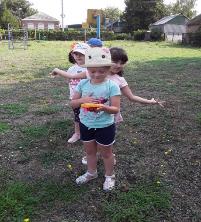 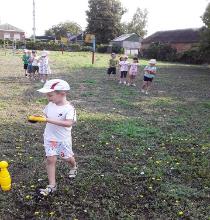 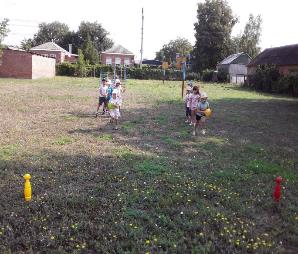 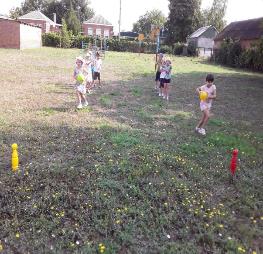 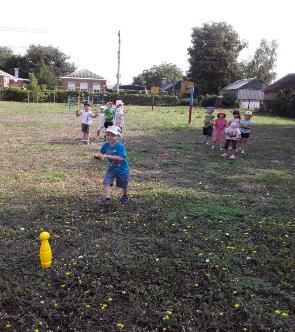 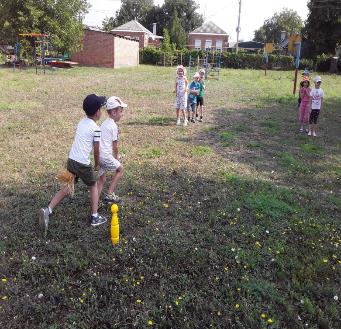 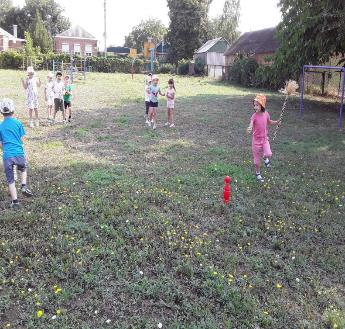 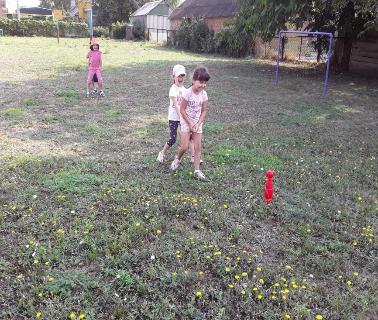 